Plénière de la Plateforme intergouvernementale scientifique et politique sur la biodiversité 
et les services écosystémiquesSixième sessionMedellin (Colombie), 18–24 mars 2018Point 2 c) de l’ordre du jour provisoire*Questions d’organisation : élection de membres du Groupe d’experts multidisciplinaireGroupe d’experts multidisciplinaire : processus de nomination et de sélection et candidatures reçues en vue de l’élection des membres du Groupe 		Note du secrétariatÀ sa troisième session, la Plénière de la Plateforme intergouvernementale scientifique et politique sur la biodiversité et les services écosystémiques (IPBES) a élu 25 membres au Groupe d’experts multidisciplinaire conformément au règlement intérieur de la Plénière, tel qu’adopté par la décision IPBES-1/1 et modifié par la décision IPBES-2/1. Le mandat de ces membres prendra fin à la clôture de la sixième session de la Plénière. À la cinquième session de la Plénière, M. Mariteuw Chimère Diaw (États d’Afrique), Mme Katalin Török (États d’Europe orientale), M. Mersudin Avdibegović (États d’Europe orientale) et M. Marcelo Cabido (États d’Amérique latine et des Caraïbes) ont été choisis comme suppléants pour remplacer quatre membres ayant démissionné pour siéger jusqu’à la fin de la sixième session de la Plénière, conformément à l’article 29 du règlement intérieur. À sa sixième session, la Plénière sera donc invitée à élire 25 membres au Groupe d’experts multidisciplinaire.Conformément à l’article 26 du règlement intérieur, les membres de la Plateforme doivent présenter des candidats pour investiture par les régions et élection par la Plénière. Compte tenu des disciplines et de la parité hommes-femmes, chaque région est tenue de nommer cinq candidats pour devenir membres du Groupe d’experts. En outre, l’article 26 énonce des critères qui pourraient être pris en compte pour la nomination et la sélection des membres du Groupe d’experts, à savoir :Expertise scientifique dans le domaine de la biodiversité et des services écosystémiques, tant du point de vue des sciences naturelles que des sciences sociales ainsi que des connaissances traditionnelles et locales parmi les membres du Groupe d’experts ; Compétences et connaissances scientifiques, techniques et en matière de politiques concernant les principaux éléments du programme de travail de la Plateforme ; Expérience de la communication, de la promotion et de l’intégration de la science dans les processus d’élaboration des politiques ; Aptitude à diriger des travaux au sein de processus internationaux scientifiques et politiques.Conformément à l’article 29 du règlement intérieur, la durée du mandat de chaque membre du Groupe d’experts est de trois ans et ceux-ci peuvent être réélus pour un deuxième mandat consécutif. En octobre 2017, le Secrétaire exécutif a invité les membres de la Plateforme à présenter les candidatures par écrit ainsi que les curriculum vitæ des candidats au Groupe d’experts au plus tard le 4 décembre 2017. Cette invitation était assortie d’un document d’orientation sur les modalités pour la proposition de candidats par les membres de la Plateforme, la nomination par les régions, les consultations, la sélection par la Plénière des membres du Groupe d’experts et la rééligibilité. Au 4 décembre 2017, 27 candidatures avaient été transmises par les correspondants de la Plateforme. Compte tenu du faible nombre de candidatures reçues, le délai pour la présentation des candidatures a été prorogé 
au-delà du 4 décembre, jusqu’au 2 février 2018. Une liste des 35 candidatures reçues au 15 décembre, lorsque la présente note a été finalisée, figure en annexe.Les gouvernements sont informés que les membres du Groupe d’experts multidisciplinaire devraient consacrer 20 % de leur temps aux travaux du Groupe d’experts, soit environ 10 semaines par an, et être prêts à voyager souvent à l’étranger. Les gouvernements sont également priés de tenir compte de la nécessité de veiller à ce que les candidats des pays développés disposent des ressources financières nécessaires pour participer à deux réunions du Groupe d’experts multidisciplinaire ainsi qu’à plusieurs ateliers de la Plateforme chaque année. Le Comité sur les conflits d’intérêts examinera les formulaires de déclaration de conflits d’intérêts des candidats à l’élection au sein du Groupe d’experts multidisciplinaire afin d’établir leur éligibilité conformément à l’article 3 de la politique en matière de conflits d’intérêts et des procédures d’application adoptées par la Plénière dans la décision IPBES-3/3. Le rapport du Comité sera présenté dans le document IPBES/6/INF/22 et des informations actualisées seront fournies dans le rapport oral du Secrétaire exécutif à la sixième session de la Plénière au titre du point 5 de l’ordre du jour.La liste de tous les candidats, au 11 décembre 2017, figure en annexe à la présente note, afin que la Plénière l’examine à sa sixième session. Une compilation actualisée des candidatures reçues avant le 2 février 2018 sera présentée dans le document IPBES/6/INF/25, tandis que les curriculum vitæ des candidats figurent dans les documents IPBES/6/INF/26 à IPBES/6/INF/30 pour chacune des cinq régions de l’Organisation des Nations Unies, respectivement. Les candidatures transmises sont affichées sur le site Web de l’IPBES à l’adresse suivante : https://www.ipbes.net/nominations/mep-2017.Les membres du Bureau faciliteront les consultations interrégionales et intrarégionales pour la sélection des membres du Groupe d’experts durant les consultations régionales devant se tenir juste avant la sixième session de la Plénière.AnnexeCandidatures reçues en vue de l’élection des membres du Groupe d’experts multidisciplinaire (au 11 décembre 2017) a Membre actuel du Groupe d’experts multidisciplinaire ; tous ces membres sont éligibles pour un deuxième mandat.NATIONS 
UNIES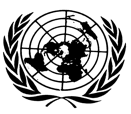 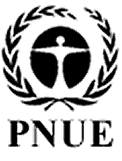 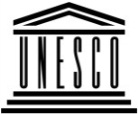 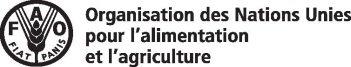 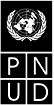 BESIPBES/6/13IPBES/6/13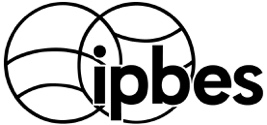 Plateforme intergouvernementale scientifique et politique sur la biodiversité et les services écosystémiquesPlateforme intergouvernementale scientifique et politique sur la biodiversité et les services écosystémiquesPlateforme intergouvernementale scientifique et politique sur la biodiversité et les services écosystémiquesPlateforme intergouvernementale scientifique et politique sur la biodiversité et les services écosystémiquesPlateforme intergouvernementale scientifique et politique sur la biodiversité et les services écosystémiquesDistr. générale
11 décembre 2017FrançaisOriginal : anglaisDistr. générale
11 décembre 2017FrançaisOriginal : anglaisPaysNomAffiliationSexeÉtats d’AfriqueAfrique du SudNicholas KingIndépendantMasculinCamerounMariteuw Chimere DiawaRéseau africain de forêts modèlesMasculinMadagascarVoahangy RaharimalalaaOffice national pour l’environnementFémininMarocNard BennasUniversité Abdelmalek EssaadiFémininMarocBrahim HaddaneFondation Mohammed VI pour la protection de l’environnement - RabatFémininMarocMohammed Sghir TalebInstitut scientifique, Université Mohammed V de RabatMasculinNigériaEdu EffiomGouvernement de l’État de Cross River (Nigéria)MasculinSoudanAisha ElfakiCentre de recherche sur la faune sauvageFémininSoudanEl Khitma MohammedConseil supérieur de l’environnement et des ressources naturellesFémininZambieGertrude NgendaInstitut de recherches économiques et sociales, l’Université de Zambie FémininÉtats d’Asie et du PacifiqueChineNing WuInstitut de biologie de Chengdu, Académie chinoise des sciencesMasculinJaponShizuka HashimotoÉcole supérieure des sciences de l’agriculture et de la vie, l’Université de TokyoMasculinPhilippinesTheresa Mundita LimMinistère de l’environnement et des ressources naturelles – Bureau de la gestion de la biodiversitéFémininÉtats d’Europe orientaleÉtats d’Europe orientaleBélarusRuslan NovitskyaAcadémie nationale des sciences du BélarusMasculinBosnie-HerzégovineMersudin AvdibegovićaFaculté de foresterie, Université de SarajevoMasculinHongrieKatalin TörökaInstitut d’écologie et de botanique, Académie hongroise des sciencesFémininTurquieEmre KeskinDépartement des pêches et de l’aquaculture, Faculté d’agriculture, Université d’Ankara MasculinÉtats d’Amérique latine et des CaraïbesÉtats d’Amérique latine et des CaraïbesCosta RicaCarmen RoldánFonds national de financement forestierFémininSainte-LucieMarie-Louise FelixSir Arthur Lewis Community CollegeFémininSainte-LucieFrancillia N. SolomonGouvernement de Sainte-LucieFémininTrinité-et-TobagoReia GuppyUniversité de Trinité-et-TobagoFémininTrinité-et-TobagoRahanna JumanInstitut des affaires maritimesFémininÉtats d’Europe occidentale et autres États États d’Europe occidentale et autres États BelgiqueNele WittersCentre d’économie environnementale, Université de Hasselt FémininDanemarkCarsten RahbekMusée d’histoire naturelle du Danemark, Université de CopenhagueMasculinFinlandeJanne KotiahoDépartement des sciences biologiques et environnementales, Université de JyväskyläMasculinFinlandeTiina NieminenInstitut finlandais des ressources naturelles, (Luke)FémininFranceFrançoise GaillCentre national de la recherche scientifique - Institut écologie et environnement (CNRS - INEE)FémininFranceAlain KarsentyCentre de coopération internationale en recherche agronomique pour le développement (CIRAD)MasculinFranceEsther KatzInstitut de recherche pour le développement (IRD)/Musée national d’histoire naturelle (MNHN)FémininFranceSandra LavorelUniversité Grenoble AlpesFémininFranceVirginie MarisCentre d’écologie fonctionnelle et évolutive – Centre national de la recherche scientifique (CEFE – CNRS)FémininPays-BasEsther TurnhoutGroupe des politiques sur la conservation des forêts et de la nature, Université de Wageningen FémininPortugalIsabel Sousa PintoUniversité de PortoFémininSuèdeMarie StensekeaDépartement de l’économie et de la société, Université de GöteborgFémininSuisseMarkus FischerUniversité de BerneMasculin